Établissement / ÉcoleNom :	Ecole nationale supérieure de chimie de MulhouseSigle :	ENSCMuType :	PublicAcadémie :	StrasbourgSite de l’école :	MulhouseObjet de la demande d’accréditationCatégorie NV (nouvelle voie) :Ingénieur diplômé de Ecole nationale supérieure de chimie de Mulhouse en formation initiale sous statut d’apprentiVu le code de l’éducation et notamment les articles L642-1 et R642-9 ;Vu la demande présentée par CCI Paris Île-de-France Education ;Vu le rapport établi par Nadine LECLAIR (membre de la CTI et rapporteure principale), Joël MOREAU (expert auprès de la CTI et co-rapporteur), Claude Gilles Dussap (expert auprès de la CTI), présenté en assemblée plénière de la CTI le 14 novembre 2023 ;L’assemblée plénière a statué comme suit :Avis favorable de la Commission des titres d’ingénieurLa Commission valide le processus VAE mis en place dans l’école.La Commission valide le dispositif du contrat de professionnalisation mis en place dans l’école.Cet avis s'accompagne des recommandations suivantes :Pour l’écolePoursuivre la démarche compétences en particulier pour ce qui concercne les évaluations ;Veiller en PDCA à ajuster les démarches pédagogiques.Avis délibéré en séance plénière à Paris, le 14 novembre 2023,Avis approuvé en séance plénière à Paris, le XX décembre 2023,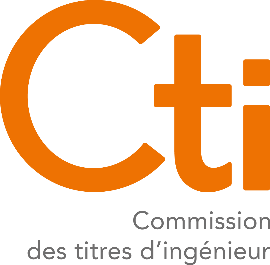 Avis n° 2023/11relatif à l’accréditation deEcole nationale supérieure de chimie de Mulhouse à délivrer un titre d’ingénieur diplôméRenouvellement d’admission par l’état de l’école pour délivrer les titres suivantsVoie de formationÀ compter de la rentrée universitaireJusqu'à la fin de l'année universitaireDurée d’accréditationIngénieur diplômé Ecole nationale supérieure de chimie de MulhouseSur le site de MulhouseFormation initiale sous statut d’apprenti20242025-2026restreinteLa présidenteElisabeth CRÉPON